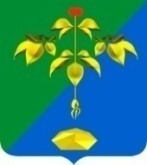 ГЛАВА ПАРТИЗАНСКОГО ГОРОДСКОГО ОКРУГАПРИМОРСКОГО КРАЯП О С Т А Н О В Л Е Н И Е25 октября 2023 г.                                                                                             № 145-пгО предоставлении разрешения на условно разрешенный вид использования земельного участка на территории Партизанского городского округаВ соответствии с Градостроительным кодексом Российской Федерации, Федеральным законом от 6 октября 2003 г. № 131-ФЗ «Об общих принципах организации местного самоуправления в Российской Федерации», Правилами землепользования и застройки Партизанского городского округа, решением Думы Партизанского городского округа от 30 сентября 2011 года № 369, рассмотрев заявление Аношкиной Лели Ивановны от 10 октября                  2023 года, на основании заключения по результатам публичных слушаний                                от 24 октября 2023 г., рекомендаций Комиссии по подготовке проекта Правил землепользования и застройки Партизанского городского округа от                    25 октября 2023 г. № 251, на основании статьи 29 Устава Партизанского городского округа ПОСТАНОВЛЯЮ1. Предоставить разрешение на условно разрешенный вид использования земельного участка - «малоэтажная многоквартирная жилая застройка» - земельного участка с кадастровым номером 25:33:150101:372, площадью 1500 кв.м., местоположение установлено относительно ориентира, расположенного в границах участка, ориентир жилой дом, почтовый адрес ориентира: край Приморский, МО Партизанский городской округ,                          с. Тигровое, ул. Тигровая, дом 6. Земельный участок расположен в территориальной зоне Ж1-В.2. Во исполнение настоящего постановления Аношкиной Леле Ивановне обратиться в филиал федерального государственного бюджетного учреждения «Федеральная кадастровая палата Федеральной службы государственной регистрации, кадастра и картографии» по Приморскому краю для кадастрового учёта образуемого земельного  участка.3. Настоящее постановление подлежит опубликованию в газете «Вести» и размещению на официальном сайте администрации Партизанского городского округа в сети «Интернет» в течение 7 дней с момента подписания.Глава городского округа                                                                  О.А. Бондарев